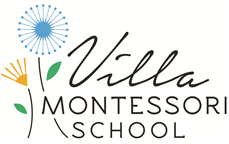 Technology Troubleshooting GuidePlease use this document as a guide to know how to get your technological challenges solved efficiently. We have a “Technology Team” with each person having a special expertise. The following issues should be directed Barbi Smith and she will send them to our IT support team (which will be addressed as quickly as possible, but may take up to 24 hours):General hardware problems- chromebooks, laptops, CPU, resetting Internet issues- connectivityThe following issues should be directed to Barbi Smith at BSmith@villamontessori.com :Password issues- unknown, resetNew student- new accountMinor trouble shooting with logging inChromebook loanersThe following issues should be directed to Clare Broyles at CBroyles@villamontessori.com :Teacher issues with Google Classroom, Readworks, IXL, ProdigyChild or family needs to “Walked through” use of Google classroom or another linked program or video conferencingThe following issues should be directed to Beto Bravo at BBravo@villamontessori.com :Renaissance issues (STAR and AR)- password, locked out, add studentHelp chat issues (David McThrall will also monitor these) The following issues can be directed to Christy Cantu at CCantu@villamontessori.com I will assign a temporary or consistent support person like Beto or Alexis (depending on need):A child or family is struggling with assignments, daily planning, time management, understanding the curriculum